ZAPOWIEDZIDo zawarcia sakramentu małżeństwa przygotowują się następujące osoby: Bartłomiej Nikoniuk związany cywilnie, z Janowa Podl. i Marzena Teresa Nikoniuk z d. Januszek związana cywilnie, z Janowa Podl. – Zapowiedź 1, Przemysław Żmudziński-Caruk kawaler z parafii św. Tomasza w Warszawie i Paulina Anna Łuka panna z parafii św. Tomasza w Warszawie – Zapowiedź 128 niedziela zwykła
Ewangelia wg św. Łukasza 17,11-19. Zdarzyło się, że Jezus, zmierzając do Jeruzalem, przechodził przez pogranicze Samarii i Galilei.
Gdy wchodzili do pewnej wsi, wyszło naprzeciw Niego dziesięciu trędowatych. Zatrzymali się z daleka
i głośno zawołali: «Jezusie, Mistrzu, ulituj się nad nami!»
Na ich widok rzekł do nich: «Idźcie, pokażcie się kapłanom!» A gdy szli, zostali oczyszczeni.
Wtedy jeden z nich widząc, że jest uzdrowiony, wrócił chwaląc Boga donośnym głosem,
padł na twarz u Jego nóg i dziękował Mu. A był to Samarytanin.
Jezus zaś rzekł: «Czy nie dziesięciu zostało oczyszczonych? Gdzie jest dziewięciu?
Czy się nie znalazł nikt, kto by wrócił i oddał chwałę Bogu, tylko ten cudzoziemiec?»
Do niego zaś rzekł: «Wstań, idź, twoja wiara cię uzdrowiła».13.10.2019   28 niedziela zwykła1. W  minionym  tygodniu  ofiary  na  inwestycje  wyniosły  3570 zł2. Dzisiaj obchodzimy niedzielę papieską z tej racji młodzież z KSM przeprowadza przed kościołem zbiórkę  do  puszek  na  Dzieło  Nowego  Tysiąclecia. Jednocześnie podczas zbiórki możemy nabyć kremówki papieskie w cenie 5 zł. 3. Dzisiaj po Mszy Świętej wieczorowej ostatnia w tym roku Procesja Fatimska, ze względu na późną porę zabierzmy ze sobą na procesję lampiony.4. Dzisiaj o godz. 10.30 w salce parafialnej trzecia katecheza dla rodziców i chrzestnych.5. W  piątek  Ks.  Łukasz  czci  swojego  patrona,  w  Jego  intencji  Msza  św.  wieczorowa6. W piątek spotkanie KSM i ministrantów na salce o godz. 17.45.7. W następną niedzielę o godz. 10.30 kolejna katecheza dla narzeczonych, natomiast o godz. 14.00 spotkanie rodzin  Domowego Kościoła.8. Za  tydzień  rozpoczyna  się  Tydzień  Misyjny.  Pamiętajmy  w  naszych  modlitwach  o  intencjach  misyjnych.  A  za  tydzień  wesprzemy  to  dzieło  kościoła  naszą  ofiarą  na tacę.9. Alumni III roku seminarium Wyższego Seminarium Duchownego Diecezji Siedleckiej zapraszają na sztukę pod tytułem: „Bogami będziecie”. Z naszej parafii organizujemy wyjazd autokarem w niedzielę 17 listopada. Wyjazd o godz. 17.00 powrót około godz. 22.00. Zapisy przyjmujemy w zakrystii, przy zapisie należy podać numer pesel. Koszt wyjazdu 25 zł10. Bóg  zapłać  za  dary  na  Caritas11. Bóg  zapłać  za  ofiary na rewitalizację cmentarza: KRK z Nowego Pawłowa zel. Ireny Krasuskiej – 120 zł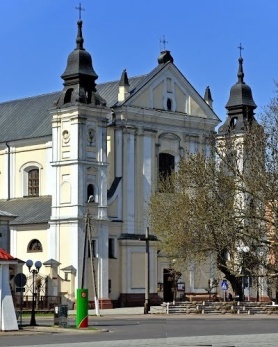 13 października 2019 r.W CIENIU BazylikiPismo Parafii Trójcy św. w Janowie Podlaskim-do użytku wewnętrznego-PONIEDZIAŁEK – 14 październikaPONIEDZIAŁEK – 14 października7.00 1. Dz – bł w 15 r. ślubu Barbary i Mariana z prośbą o Boże bł, zdrowie i potrzebne łaski od MB2. +Czesława w 8 r., Teresę, Reginę, Zygmunta, Janinę, Antoniego, Jadwigę, Kazimierza, Stanisława z żoną – of. Bogdan Żuk3. +gr.24 Mariannę Buczyńską17.001. +Mariana w 34 r., Władysławę, Józefa, Jana, zm z rodz Sulejów, Owerków, Tychmanowiczów2. +Elżbietę Kuśmierz w 9 dzWTOREK – 15 październikaWTOREK – 15 października7.00 1. Dz – bł w (r.) ślubu Elżbiety i Janusza Cieniuch – of. małżonkowie2. Dz – bł z racji imienin Jadwigi Bieńkowskiej – of. koleżanki3. +gr.25 Mariannę Buczyńską17.00+Leonarda w 3 r., Helenę, Henryka, zm z rodz Hryciuków, Siekluckich, Kocząbów, Chmielów, Nikoniuków – of. Wiesława SiekluckaŚRODA – 16 październikaŚRODA – 16 października7.00 1. +Elżbietę Gawlik w 30 dz2. +gr.26 Mariannę Buczyńską13.00W intencji seniorów i jubilatów 50 i 60 – lecia małżeństwa17.001. W intencji uczestników nowenny do MBNP2. Dz – bł w intencji dzieci i wnuków – of. Teresa ChilkiewiczCZWARTEK – 17 październikaCZWARTEK – 17 października7.001. +Bogusława Czapskiego w 12 r., jego rodziców i braci – of. Żona i dzieci 2. +gr.27 Mariannę Buczyńską17.001. W intencji pielgrzymów do MB Leśniańskiej i za tych, którzy pójść nie mogli i duchowo łączyli się z wszystkimi pielgrzymami – of. uczestnicy2. +Szczepana, Feliksę, Józefa, Zenona – of. Agnieszka DudziukPIĄTEK – 18 październikaPIĄTEK – 18 października7.001. +Felicjana, Celinę, zm z rodz Zbuckich, Ługowskich, Czuprynów, Krasuskich – of. rodzina 2. +gr.28 Mariannę Buczyńską17.001. Dz – bł w 30 r. ślubu Krystyny i Józefa Korzeniewskich – of. lubilaci 2. Dz – bł w 80 r. urodzin Zofii Czurak o Boże bł – of. Dzieci3. +Marię, zm z rodz Andruszkiewiczów, Murawskich, Stefaniuków – of. Nina WojczukSOBOTA – 19 październikaSOBOTA – 19 października7.001. +Marka Mamruka2. +Wiesława Andrzejuka w (r.) – of. rodzeństwo3. +gr.29 Mariannę Buczyńską15.00Ślub16.00Ślub17.00+Felicjana, Celinę, zm z rodz Zbuckich, Ługowskich, Krasuskich – of. Syn Remigiusz ZbuckiNIEDZIELA – 20 październikaNIEDZIELA – 20 października8.001. +Jana, Stanisławę Myć, zm z rodz Myciów i Wasiluków – of. rodzina2. +Jakuba w (r.), Annę, Szymona, Aleksandra, Annę, Bernarda, Józefa, zm z rodz Pasternaków, Bieleckich3. +gr. 30 Mariannę Buczyńską9.301. +zmarłe siostry z KRK  i zmarłych z ich rodzin zel. Ireny Krasuskiej2. +Jacka w (r.), Antoniego, Tomasza, Adama, Tomasza, zm z rodz Pacyńskich – of. córka3. Dz – bł w 70 r. urodzin Jadwigi Hryciuk o Boże bł11.301. +Mariannę w (r.), Zygmunta Podskoków i zmarłych rodziców z obu stron2. Dz – bł w (r.) ślubu Sylwii i Krzysztofa Urbańczuków – of. Rodzice3. (poza parafią) Dz – bł w 21 r. ślubu Krystyny i Bogdana o Boże bł i potrzebne łaski17.00+Kazimierza w (r.), Hieronima, zm z rodz Jakimiuków, Szyszków, Orzechowskich